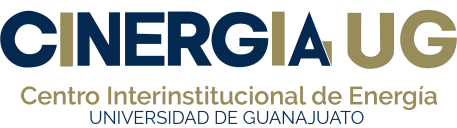 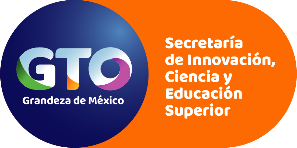 Diagnóstico Energético Eléctrico de Primer NivelDiagnóstico Energético Eléctrico de Primer NivelDiagnóstico Energético Eléctrico de Primer NivelDiagnóstico Energético Eléctrico de Primer NivelDiagnóstico Energético Eléctrico de Primer NivelDiagnóstico Energético Eléctrico de Primer NivelDiagnóstico Energético Eléctrico de Primer NivelDiagnóstico Energético Eléctrico de Primer NivelDiagnóstico Energético Eléctrico de Primer NivelDiagnóstico Energético Eléctrico de Primer NivelDiagnóstico Energético Eléctrico de Primer NivelDiagnóstico Energético Eléctrico de Primer NivelDiagnóstico Energético Eléctrico de Primer NivelDiagnóstico Energético Eléctrico de Primer NivelDiagnóstico Energético Eléctrico de Primer NivelDiagnóstico Energético Eléctrico de Primer NivelDiagnóstico Energético Eléctrico de Primer NivelDiagnóstico Energético Eléctrico de Primer NivelDiagnóstico Energético Eléctrico de Primer NivelDiagnóstico Energético Eléctrico de Primer NivelDiagnóstico Energético Eléctrico de Primer NivelDiagnóstico Energético Eléctrico de Primer NivelDiagnóstico Energético Eléctrico de Primer NivelDiagnóstico Energético Eléctrico de Primer NivelProyecto: Proyecto: Proyecto: Proyecto: Proyecto: Proyecto: Fecha de Elaboración:Fecha de Elaboración:Fecha de Elaboración:Fecha de Elaboración:Fecha de Elaboración:Fecha de Elaboración:Número de Servicio RPU:Número de Servicio RPU:Número de Servicio RPU:Número de Servicio RPU:Número de Servicio RPU:Número de Servicio RPU:Intalación Eléctrica: AlimentadorIntalación Eléctrica: AlimentadorIntalación Eléctrica: AlimentadorIntalación Eléctrica: AlimentadorIntalación Eléctrica: AlimentadorIntalación Eléctrica: AlimentadorIntalación Eléctrica: AlimentadorIntalación Eléctrica: AlimentadorIntalación Eléctrica: AlimentadorIntalación Eléctrica: AlimentadorIntalación Eléctrica: AlimentadorIntalación Eléctrica: AlimentadorIntalación Eléctrica: AlimentadorIntalación Eléctrica: AlimentadorIntalación Eléctrica: AlimentadorIntalación Eléctrica: AlimentadorIntalación Eléctrica: AlimentadorIntalación Eléctrica: AlimentadorIntalación Eléctrica: AlimentadorIntalación Eléctrica: AlimentadorIntalación Eléctrica: AlimentadorIntalación Eléctrica: AlimentadorIntalación Eléctrica: AlimentadorIntalación Eléctrica: AlimentadorCapacidad del Transformador (kVA):Capacidad del Transformador (kVA):Capacidad del Transformador (kVA):Capacidad del Transformador (kVA):Capacidad del Transformador (kVA):Capacidad del Transformador (kVA):Capacidad del Transformador (kVA):Capacidad del Transformador (kVA):Capacidad del Transformador (kVA):Tipo de Interruptor:Tipo de Interruptor:Tipo de Interruptor:Termomagnético (   )Termomagnético (   )Termomagnético (   )Termomagnético (   )Termomagnético (   )Termomagnético (   )Termomagnético (   )Termomagnético (   )Termomagnético (   )Termomagnético (   )Termomagnético (   )Termomagnético (   )Termomagnético (   )Portafusibles (   )Portafusibles (   )Portafusibles (   )Portafusibles (   )Portafusibles (   )Portafusibles (   )Portafusibles (   )Portafusibles (   )Capacidad (Amp):Capacidad (Amp):Capacidad (Amp):Tiene Fusibles:Tiene Fusibles:Tiene Fusibles:No (   )No (   )No (   )No (   )No (   )Si (   )Si (   )Si (   )Esta puenteado:Esta puenteado:Esta puenteado:Esta puenteado:Esta puenteado:Esta puenteado:Esta puenteado:No (   )No (   )No (   )No (   )No (   )Si (   )Se daña con frecuencia el interruptor:Se daña con frecuencia el interruptor:Se daña con frecuencia el interruptor:Se daña con frecuencia el interruptor:Se daña con frecuencia el interruptor:Se daña con frecuencia el interruptor:Se daña con frecuencia el interruptor:Se daña con frecuencia el interruptor:Se daña con frecuencia el interruptor:No (   )No (   )No (   )No (   )No (   )No (   )No (   )No (   )No (   )Si (   )Si (   )Si (   )Si (   )Si (   )Si (   )Tipo de Instalación Eléctrica Interior:Tipo de Instalación Eléctrica Interior:Tipo de Instalación Eléctrica Interior:Tipo de Instalación Eléctrica Interior:Tipo de Instalación Eléctrica Interior:Tipo de Instalación Eléctrica Interior:Tipo de Instalación Eléctrica Interior:Tipo de Instalación Eléctrica Interior:Visible (   )Visible (   )Visible (   )Visible (   )Visible (   )Visible (   )Oculta (   )Oculta (   )Oculta (   )Oculta (   )Oculta (   )Oculta (   )Oculta (   )Mixta (   )Mixta (   )Mixta (   )Observaciones:Observaciones:Observaciones:Observaciones:Observaciones:Observaciones:Observaciones:Observaciones:Observaciones:Observaciones:Observaciones:Observaciones:Observaciones:Observaciones:Observaciones:Observaciones:Observaciones:Observaciones:Observaciones:Observaciones:Observaciones:Observaciones:Observaciones:Observaciones:Tipo de Conexión a Tierra:Tipo de Conexión a Tierra:Tipo de Conexión a Tierra:Tipo de Conexión a Tierra:Tipo de Conexión a Tierra:Tipo de Conexión a Tierra:Tipo de Conexión a Tierra:Varilla (  )Varilla (  )Varilla (  )Varilla (  )Varilla (  )Tubería de Agua (   )Tubería de Agua (   )Tubería de Agua (   )Tubería de Agua (   )Tubería de Agua (   )Tubería de Agua (   )Tubería de Agua (   )Otros (   )Otros (   )Otros (   )Otros (   )Otros (   )Instalación Eléctrica: Equipo de Medición del Suminstrador de Enérgia EléctricaInstalación Eléctrica: Equipo de Medición del Suminstrador de Enérgia EléctricaInstalación Eléctrica: Equipo de Medición del Suminstrador de Enérgia EléctricaInstalación Eléctrica: Equipo de Medición del Suminstrador de Enérgia EléctricaInstalación Eléctrica: Equipo de Medición del Suminstrador de Enérgia EléctricaInstalación Eléctrica: Equipo de Medición del Suminstrador de Enérgia EléctricaInstalación Eléctrica: Equipo de Medición del Suminstrador de Enérgia EléctricaInstalación Eléctrica: Equipo de Medición del Suminstrador de Enérgia EléctricaInstalación Eléctrica: Equipo de Medición del Suminstrador de Enérgia EléctricaInstalación Eléctrica: Equipo de Medición del Suminstrador de Enérgia EléctricaInstalación Eléctrica: Equipo de Medición del Suminstrador de Enérgia EléctricaInstalación Eléctrica: Equipo de Medición del Suminstrador de Enérgia EléctricaInstalación Eléctrica: Equipo de Medición del Suminstrador de Enérgia EléctricaInstalación Eléctrica: Equipo de Medición del Suminstrador de Enérgia EléctricaInstalación Eléctrica: Equipo de Medición del Suminstrador de Enérgia EléctricaInstalación Eléctrica: Equipo de Medición del Suminstrador de Enérgia EléctricaInstalación Eléctrica: Equipo de Medición del Suminstrador de Enérgia EléctricaInstalación Eléctrica: Equipo de Medición del Suminstrador de Enérgia EléctricaInstalación Eléctrica: Equipo de Medición del Suminstrador de Enérgia EléctricaInstalación Eléctrica: Equipo de Medición del Suminstrador de Enérgia EléctricaInstalación Eléctrica: Equipo de Medición del Suminstrador de Enérgia EléctricaInstalación Eléctrica: Equipo de Medición del Suminstrador de Enérgia EléctricaInstalación Eléctrica: Equipo de Medición del Suminstrador de Enérgia EléctricaInstalación Eléctrica: Equipo de Medición del Suminstrador de Enérgia EléctricaMedidoresMedidoresMedidoresMedidoresMedidoresMedidoresMedidoresMedidoresMedidoresMedidoresMedidores1111112222233Número de Identificación del MedidorNúmero de Identificación del MedidorNúmero de Identificación del MedidorNúmero de Identificación del MedidorNúmero de Identificación del MedidorNúmero de Identificación del MedidorNúmero de Identificación del MedidorNúmero de Identificación del MedidorNúmero de Identificación del MedidorNúmero de Identificación del MedidorNúmero de Identificación del MedidorCoincide con el Nº del Recibo (SI) (NO)Coincide con el Nº del Recibo (SI) (NO)Coincide con el Nº del Recibo (SI) (NO)Coincide con el Nº del Recibo (SI) (NO)Coincide con el Nº del Recibo (SI) (NO)Coincide con el Nº del Recibo (SI) (NO)Coincide con el Nº del Recibo (SI) (NO)Coincide con el Nº del Recibo (SI) (NO)Coincide con el Nº del Recibo (SI) (NO)Coincide con el Nº del Recibo (SI) (NO)Coincide con el Nº del Recibo (SI) (NO)Está en el Interior (SI) (NO)Está en el Interior (SI) (NO)Está en el Interior (SI) (NO)Está en el Interior (SI) (NO)Está en el Interior (SI) (NO)Está en el Interior (SI) (NO)Está en el Interior (SI) (NO)Está en el Interior (SI) (NO)Está en el Interior (SI) (NO)Está en el Interior (SI) (NO)Está en el Interior (SI) (NO)Está en buen estado (SI) (NO)Está en buen estado (SI) (NO)Está en buen estado (SI) (NO)Está en buen estado (SI) (NO)Está en buen estado (SI) (NO)Está en buen estado (SI) (NO)Está en buen estado (SI) (NO)Está en buen estado (SI) (NO)Está en buen estado (SI) (NO)Está en buen estado (SI) (NO)Está en buen estado (SI) (NO)Está accesible para la toma de Lectura (SI) (NO)Está accesible para la toma de Lectura (SI) (NO)Está accesible para la toma de Lectura (SI) (NO)Está accesible para la toma de Lectura (SI) (NO)Está accesible para la toma de Lectura (SI) (NO)Está accesible para la toma de Lectura (SI) (NO)Está accesible para la toma de Lectura (SI) (NO)Está accesible para la toma de Lectura (SI) (NO)Está accesible para la toma de Lectura (SI) (NO)Está accesible para la toma de Lectura (SI) (NO)Está accesible para la toma de Lectura (SI) (NO)Lectura del Día  (kWh)Lectura del Día  (kWh)Lectura del Día  (kWh)Lectura del Día  (kWh)Lectura del Día  (kWh)Lectura del Día  (kWh)Lectura del Día  (kWh)Lectura del Día  (kWh)Lectura del Día  (kWh)Lectura del Día  (kWh)Lectura del Día  (kWh)Número de HilosNúmero de HilosNúmero de HilosNúmero de HilosNúmero de HilosNúmero de HilosNúmero de HilosNúmero de HilosNúmero de HilosNúmero de HilosNúmero de HilosVoltaje de operación (V)Voltaje de operación (V)Voltaje de operación (V)Voltaje de operación (V)Voltaje de operación (V)Voltaje de operación (V)Voltaje de operación (V)Voltaje de operación (V)Voltaje de operación (V)Voltaje de operación (V)Voltaje de operación (V)Características del Servicio EléctricoCaracterísticas del Servicio EléctricoCaracterísticas del Servicio EléctricoCaracterísticas del Servicio EléctricoCaracterísticas del Servicio EléctricoCaracterísticas del Servicio EléctricoCaracterísticas del Servicio EléctricoCaracterísticas del Servicio EléctricoCaracterísticas del Servicio EléctricoCaracterísticas del Servicio EléctricoCaracterísticas del Servicio EléctricoCaracterísticas del Servicio EléctricoCaracterísticas del Servicio EléctricoCaracterísticas del Servicio EléctricoCaracterísticas del Servicio EléctricoCaracterísticas del Servicio EléctricoCaracterísticas del Servicio EléctricoCaracterísticas del Servicio EléctricoCaracterísticas del Servicio EléctricoCaracterísticas del Servicio EléctricoCaracterísticas del Servicio EléctricoCaracterísticas del Servicio EléctricoCaracterísticas del Servicio EléctricoCaracterísticas del Servicio EléctricoNombre de la Tarifa:Nombre de la Tarifa:Nombre de la Tarifa:Nombre de la Tarifa:Obtener 6 recibos y/o recabar de CFE el historial por 6 facturaciones y anotar en el último lugar los datos del recibo a la fecha de ejecución del diagnóstico.Obtener 6 recibos y/o recabar de CFE el historial por 6 facturaciones y anotar en el último lugar los datos del recibo a la fecha de ejecución del diagnóstico.Obtener 6 recibos y/o recabar de CFE el historial por 6 facturaciones y anotar en el último lugar los datos del recibo a la fecha de ejecución del diagnóstico.Obtener 6 recibos y/o recabar de CFE el historial por 6 facturaciones y anotar en el último lugar los datos del recibo a la fecha de ejecución del diagnóstico.Obtener 6 recibos y/o recabar de CFE el historial por 6 facturaciones y anotar en el último lugar los datos del recibo a la fecha de ejecución del diagnóstico.Obtener 6 recibos y/o recabar de CFE el historial por 6 facturaciones y anotar en el último lugar los datos del recibo a la fecha de ejecución del diagnóstico.Obtener 6 recibos y/o recabar de CFE el historial por 6 facturaciones y anotar en el último lugar los datos del recibo a la fecha de ejecución del diagnóstico.Obtener 6 recibos y/o recabar de CFE el historial por 6 facturaciones y anotar en el último lugar los datos del recibo a la fecha de ejecución del diagnóstico.Obtener 6 recibos y/o recabar de CFE el historial por 6 facturaciones y anotar en el último lugar los datos del recibo a la fecha de ejecución del diagnóstico.Obtener 6 recibos y/o recabar de CFE el historial por 6 facturaciones y anotar en el último lugar los datos del recibo a la fecha de ejecución del diagnóstico.Obtener 6 recibos y/o recabar de CFE el historial por 6 facturaciones y anotar en el último lugar los datos del recibo a la fecha de ejecución del diagnóstico.Obtener 6 recibos y/o recabar de CFE el historial por 6 facturaciones y anotar en el último lugar los datos del recibo a la fecha de ejecución del diagnóstico.Obtener 6 recibos y/o recabar de CFE el historial por 6 facturaciones y anotar en el último lugar los datos del recibo a la fecha de ejecución del diagnóstico.Obtener 6 recibos y/o recabar de CFE el historial por 6 facturaciones y anotar en el último lugar los datos del recibo a la fecha de ejecución del diagnóstico.Obtener 6 recibos y/o recabar de CFE el historial por 6 facturaciones y anotar en el último lugar los datos del recibo a la fecha de ejecución del diagnóstico.Obtener 6 recibos y/o recabar de CFE el historial por 6 facturaciones y anotar en el último lugar los datos del recibo a la fecha de ejecución del diagnóstico.Obtener 6 recibos y/o recabar de CFE el historial por 6 facturaciones y anotar en el último lugar los datos del recibo a la fecha de ejecución del diagnóstico.Obtener 6 recibos y/o recabar de CFE el historial por 6 facturaciones y anotar en el último lugar los datos del recibo a la fecha de ejecución del diagnóstico.Obtener 6 recibos y/o recabar de CFE el historial por 6 facturaciones y anotar en el último lugar los datos del recibo a la fecha de ejecución del diagnóstico.Obtener 6 recibos y/o recabar de CFE el historial por 6 facturaciones y anotar en el último lugar los datos del recibo a la fecha de ejecución del diagnóstico.Obtener 6 recibos y/o recabar de CFE el historial por 6 facturaciones y anotar en el último lugar los datos del recibo a la fecha de ejecución del diagnóstico.Obtener 6 recibos y/o recabar de CFE el historial por 6 facturaciones y anotar en el último lugar los datos del recibo a la fecha de ejecución del diagnóstico.Obtener 6 recibos y/o recabar de CFE el historial por 6 facturaciones y anotar en el último lugar los datos del recibo a la fecha de ejecución del diagnóstico.Obtener 6 recibos y/o recabar de CFE el historial por 6 facturaciones y anotar en el último lugar los datos del recibo a la fecha de ejecución del diagnóstico.No.PeriodoPeriodoPeriodoPeriodoPeriodoPeriodoPeriodoPeriodoPeriodoPeriodoPeriodoPeriodokWhkWhkWhkWhkWhkWhkWh$ Importe$ Importe$ Importe$ Importe1ºDe A A20__20__20__2ºDeAA20__20__20__3ºDeAA20__20__20__4ºDeAA20__20__20__5ºDeAA20__20__20__6ºDeAA20__20__20__Total:Total:Total:Total:Total:Total:Total:Total:Total:Total:Total:Total:Total:Promedio:Promedio:Promedio:Promedio:Promedio:Promedio:Promedio:Promedio:Promedio:Promedio:Promedio:Promedio:Promedio:Observaciones:Observaciones:Observaciones:Observaciones:Observaciones:Observaciones:Observaciones:Observaciones:Observaciones:Observaciones:Observaciones:Observaciones:Observaciones:Observaciones:Observaciones:Observaciones:Observaciones:Observaciones:Observaciones:Observaciones:Observaciones:Observaciones:Observaciones:Observaciones:Censo de CargaCenso de CargaCenso de CargaCenso de CargaCenso de CargaCenso de CargaCenso de CargaWatt= unidad de medida de potencia eléctricaWatt= unidad de medida de potencia eléctricaWatt= unidad de medida de potencia eléctricaWatt= unidad de medida de potencia eléctricaWatt= unidad de medida de potencia eléctricaWatt= unidad de medida de potencia eléctricaWatt= unidad de medida de potencia eléctricaWatt-hora = unidad de medida de la energíaWatt-hora = unidad de medida de la energíaWatt-hora = unidad de medida de la energíaWatt-hora = unidad de medida de la energíaWatt-hora = unidad de medida de la energíaWatt-hora = unidad de medida de la energíaWatt-hora = unidad de medida de la energíaLuminariasCantidadPotencia (Watt)Tiempo (Hr)Wh/diaWh/mesUbicaciónElectrodomésticosCantidadPotencia (Watt)Tiempo (Hr)Wh/diaWh/mesUbicaciónAparatos de OficinaCantidadPotencia (Watt)Tiempo (Hr)Wh/diaWh/mesUbicaciónTotal de Dispositivos